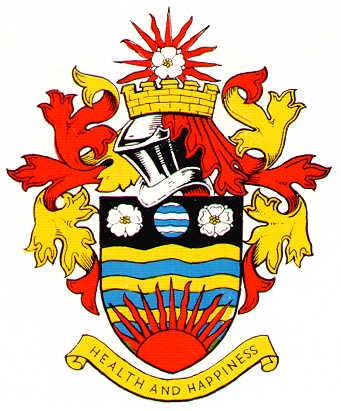 HORNSEA TOWN COUNCILMINUTES OF THE PROCEEDINGS OF A MEETING OF THE HORNSEA TOWN COUNCIL PERSONNEL COMMITTEEHELD ON TUESDAY 16TH JANUARY 2024Present:  Councillors:	 C Morgan-Muir, A Tharratt and E Young 	In attendance J Richardson – Town ClerkApologies for absenceApologies for absence were received from Cllrs L Embleton and N DixonIn Pursuant to Section 1(2) of the Public Bodies (admissions to meetings) Act 1960 it is recommended that because of the confidential nature of the business to be transacted the public and press leave the meeting during consideration of the following mattersApproval of the Minutes of a meeting held on 18th December 2023The Minutes of a meeting held on 18th December 2023 were approved as a correct record of proceedings thereatSanitation Attendant – updateThe Town Clerk reported that AW had commenced employment and is working well – RESOLVED notedApprenticeThe Town Clerk gave details on DT.  Following considerable discussion it was RESOLVED that medical details be requested, attendance be monitored and a return to work interview be carried outMaintenance Operative RG – reviewFollowing discussion it was RESOLVED that this matter be re-visited in JulyYouth Response Project - hours of workIt was RESOLVED that hours of worked be increased to include sports/activity sessions – additional 2 hours per week